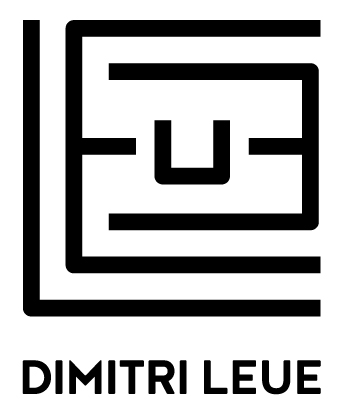 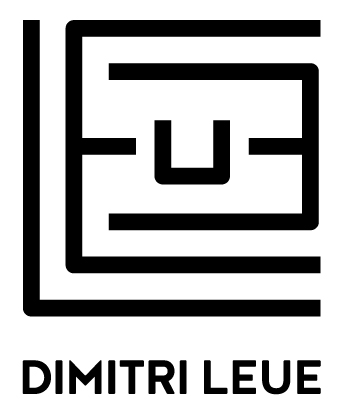 LEUE VZWBEEKSTRAAT 63					9800 DEINZETel. +32 (0) 9 328 04 35						GSM +32 (0) 495 50 29 48					Ondernemingsnummer : BE 0872.245.477			NAGELMACKERS BE90 1325 4971 à7532BIC : BNAGBEBBOndergetekende, ……..Optredend namens, …………..bestelt -	Affiches	…….. ex.  x  0 ,75 €/stuk		=	………		€Bij een bestelling van ….. stuks of meer betaalt u 0,6 € per stuk.-	FLYERS	…… ex.  X  0,075 €/stuk		=	………		€Bij een bestelling van …… stuks of meer betaalt u 0,06 € per stuk.De vermelde bedragen zijn exclusief BTW en verzendkosten.  Na ontvangst van uw bestelling wordt u een faktuur toegestuurdHet materiaal dient gestuurd te worden naar volgend adres :………………………………………………………………………………………………Datum	:Naam: Handtekening: